Задание 2. Тема «Алгоритмизация и программирование»В задании 2 предлагается решить 3 задачи для каждого варианта.Следует внимательно прочесть и записать задание своего варианта, выполнить:математическую постановку задачи, а именноввести обозначения переменных;классифицировать переменные;записать расчетные формулы в порядке их выполнения;разработать блок-схему алгоритма;записать программу на алгоритмическом языке;выполнить программу на компьютере;проанализировать результаты.Отчет представить в рукописном варианте или в виде файла, созданного в текстовом редакторе.Задача 1. Получение таблицы значений функциональной зависимостиЗадача 2. Составить таблицу значений функции Y при изменении аргумента Х на интервале от А до В с шагом Н, если при некоторых значениях аргумента функция не определена, то вывести соответствующее сообщение.Задача 3. Построение таблицы кусочной функции.Кусочной называется функция, которая на разных участках числовой оси задается разными выражениями.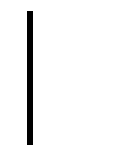 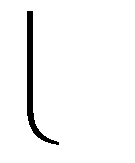 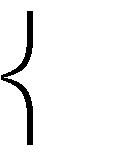 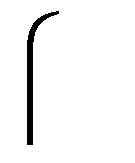 № варианта№ вариантаСодержание задачи3Напечатать таблицу перевода температуры из градусов по шкале Цельсия( С) в градусы шкалы Фаренгейта ( F). Перевод по формулеF = 1,8С + 32Температура меняется от 15 до 30 С с шагом 1 С.Напечатать таблицу перевода температуры из градусов по шкале Цельсия( С) в градусы шкалы Фаренгейта ( F). Перевод по формулеF = 1,8С + 32Температура меняется от 15 до 30 С с шагом 1 С.№вар№варФормулаФормулаФормулаФормулаФормулаФормулаФормулаAAABCCCGGH3Y=	G( x+	x 3	+G 2 )1,24,8-2,50,4№ вари антаf1 (x)Функция  у =	f2 (x)f3 (x)УсловиеabШаг h31,2Ln (x+1,5)1-xex – Cos(2+х3 )x<1 1<=x<=2,1 x>2,10,13,10,15